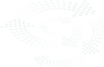 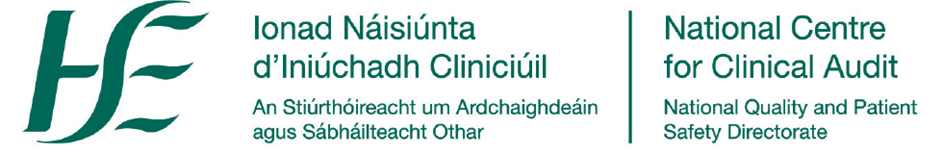 Clinical Audit Proposal Form (*This is a Clinical Audit Proposal Form template which can be adapted for local use in each Healthcare Provider Setting.)To assist you in completing this proposal form, please see:HSE NCCA Nomenclature/Glossary of Terms for Clinical AuditAndHSE NCCA Clinical Audit – A Practical Guide 2023CLINICAL AUDIT & PROJECT LEAD:Clinical Audit Sponsor (Name/Job Title): 	Committee/Specialty/Work Location:  	Contact Number:  	Email address:  	Clinical Audit Lead (Name/Job Title):  	Work Location:  	Contact Number:  	Email address:  	WHY WAS THE TOPIC CHOSEN?Under whose initiative was the audit instigated? (Tick all boxes that apply) LocalNationalOther Quality/Patient Safety Initiative, please specify: 	Project source must be one or more of the following: (Tick all boxes that apply)High Cost ActivityHigh Risk ActivityHigh Volume ActivityEach clinical audit project must satisfy all of the following:Adapted from King’s College Hospital http://www.kch.nhs.ukAims must be realistic and achievable within available resources           Clear objectivesMultidisciplinaryClinical and managerial support with a willingness to implement any changes  Agreed and approved standards for audit agreed by the teamWillingness to agree recommendations from the audit and agreed action plan(s)  Aims must be realistic and achievable within available resourcesPARTICIPANTS:Medical	NursingAllied Health Professionals	Other Specialty / DeptPharmacy	Add as required: 	Have all potential members of the project group been identified?	Yes	No   Has the clinical audit been discussed with them?	Yes	NoPlease note the relevant groups involved:  	AIM OF CLINICAL AUDIT:AIM Statement*:  	(*An aim statement is the answer to the first question in the Model for Improvement: What Are We Trying to Accomplish?) www.IHI.orgOBJECTIVE(s) OF CLINICAL AUDIT:CRITERIA AND STANDARDS:(*A Standard is a definable measure against which existing structures, processes or outcomes can be compared. (NCEC/HIQA 2015, p. 9)Adapted from King’s College Hospital http://www.kch.nhs.ukMETHOD:Has a literature search been undertaken?	Yes	NoKeywords used in search and databases used:  	Clinical Audit INCLUSION/ EXCLUSION CRITERIA:Inclusion Criteria:  	Exclusion Criteria:  	Data Collection:Concurrent	Prospective		RetrospectiveHow will cases be identified?  	METHOD OF DATA COLLECTION:	Chart ReviewStaff Questionnaire Observation InterviewPatient/client Questionnaire TelephoneOther:  	ESTIMATED SAMPLE SIZE:									ANTICIPATED TIME-SCALE	Proposed Start Date: 					Target completion date: 			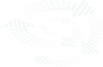 RESOURCES:What involvement or resources are you requesting from the local clinical audit/quality and safety team (where available)? Apart from above, will additional resources required to commence this clinical audit? What additional resources are required and what are they required for?What is the proposed source for these resources?Clinical Audit Sponsor / Clinical Audit Lead:I, the undersigned, confirm that this clinical audit proposal and its possible (clinical and managerial) implications have been discussed with the relevant participants previously noted who undertake to support the clinical  audit and the implementation of any necessary quality improvements identified as a result of the audit.Clinical Audit SponsorSigned _________________________				Date ____________Clinical Audit LeadSigned _________________________				Date ____________Please forward all completed proposal forms to your local Clinical Audit Office. If you do not have a local Clinical Audit Office, please discuss with your Quality and Patient Safety team or your direct line manager.. REQUEST FOR INCLUSION OF PATIENTS IN CLINICAL AUDIT(Only to be completed when all patients are not under the direct care of clinical audit sponsor.) (Insert Title of Clinical Audit):  	Dear Colleague,I would be grateful if your patient’s anonymous details could be included in the clinical audit proposed above.This will be undertaken in conjunction with the Local Clinical Audit Support Team and with the support/supervision of	.Yours sincerely,Agreed (Signature & Date)Based on evidence-based healthcare and clinical effectiveness issues (best practice)Patient Safety Issues/Serious IncidentsRe-audit of previously accepted projectPatient Safety Strategy 2019 - 2024 (Common Causes of Harm)HSE National Clinical Programmes / Modernised Care PathwayApproval / OversightConsultancy / AdviceOperational SupportAudit Tool DesignData AnalysisReport ProductionOther: 			YesNo